Институт мировой литературы им. А.М. Горького РАНОтдел русской литературы конца XIX — начала ХХ в., Отдел русской классической литературы,Отдел новейшей русской литературы и литературы русского зарубежья, Отдел классических литератур Запада и сравнительного литературоведения,Совет молодых ученых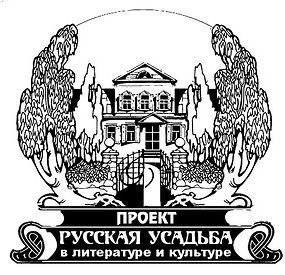 Научный семинарПроблемы методологии и тезауруса «усадебных» исследований в российском и зарубежном литературоведении – 4Финансовая поддержка Российского научного фонда (проект № 18-18-00129)Москва, ИМЛИ РАН, 31 марта 2020 г.ПрограммаСазонова Л.И. (ИМЛИ РАН). Литературный сад: символика и топика.Дмитриева Е.Е. (ИМЛИ РАН). Замок Ламенне в Тремигоне и доктрина христианского социализма.Андреева В.Г. (ИМЛИ РАН, КГУ им. Н.А. Некрасова). Референции «усадебного топоса» в произведениях реализма (роман Л.Н. Толстого «Воскресение»).Михаленко Н.В. (ИМЛИ РАН). Особенности экфрасиса в «усадебном тексте» конца XIX – начала XX в. (И.А. Бунин, Б.К. Зайцев).Щелокова Л.И. (МГПУ). Референции «усадебного топоса» в военно-мемуарном дискурсе.Акимова М.С. (ИМЛИ РАН). Методология Н.П. Анциферова как ресурс для «усадебных» исследований.Скороходов М.В. (ИМЛИ РАН) Музееведческие подходы к изображению усадебных комплексов в произведениях словесности.Ражина Л.К. (ИМЛИ РАН). Экономика и поэтика: гардероб помещицы в русской литературе второй половины XIX в.